
February 9TH AND 10TH, 2024

THE ALYESKA RESORT, GIRDWOOD ALASKA
www.alyeskaresort.comPlease make check payable and mail to: ALTA, P.O. Box 241811, Anchorage, AK 99524Please E-Mail a copy of registration to skiefer@alyeskatitle.com no later than January 26, 2024

NAME / COMPANY:_____________________________________________________________________

PHONE:__________________________________ E-MAIL:______________________________________
Friday Session 1:00pm to 5:00pm – followed by Reception
Saturday Session (includes breakfast) 8:30am to 12:30pm
Full Seminar is both sessions, including reception appetizers and breakfast
NOTE:  DON’T FORGET ABOUT THE THE FRIDAY NIGHT LIVE AND SILENT AUCTIONS! This event will also include the Wine and Growler Wall and Split the Pot. Donations to the event would be greatly appreciated. 
Please contact Karen Bridendolph with questions or your donations at kbridendolph@firstam.com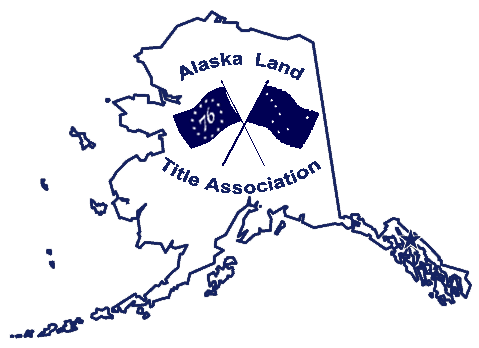 NAME OF ATTENDEES/GUESTSSESSIONSSESSIONSSESSIONSFRI
SAT
FULL SEMINAR
FRI
SAT
FULL SEMINAR
FRI
SAT
FULL SEMINAR
FRI
SAT
FULL SEMINAR
FRI
SAT
FULL SEMINAR
FRI
SAT
FULL SEMINAR
REGISTRATION FEES: 
(early bird)REGISTRATION FEES: 
(early bird)ONE DAY (Friday OR Saturday)ONE DAY (Friday OR Saturday)ONE DAY (Friday OR Saturday)$80.00$80.00FULL SEMINARFULL SEMINARFULL SEMINAR$130.00$130.00REGISTRATION FEES: 
(After January 15, 2024)REGISTRATION FEES: 
(After January 15, 2024)ONE DAY (Friday OR Saturday)ONE DAY (Friday OR Saturday)ONE DAY (Friday OR Saturday)$90.00$90.00FULL SEMINARFULL SEMINARFULL SEMINAR$165.00$165.00
ATTENDEES FOR SINGLE DAY________________AT $80.00$______________$______________ATTENDEES FOR FULL SESSION________________AT $130.00$______________$______________SPOUSE________________AT $60.00$______________$______________TOTAL$______________$______________